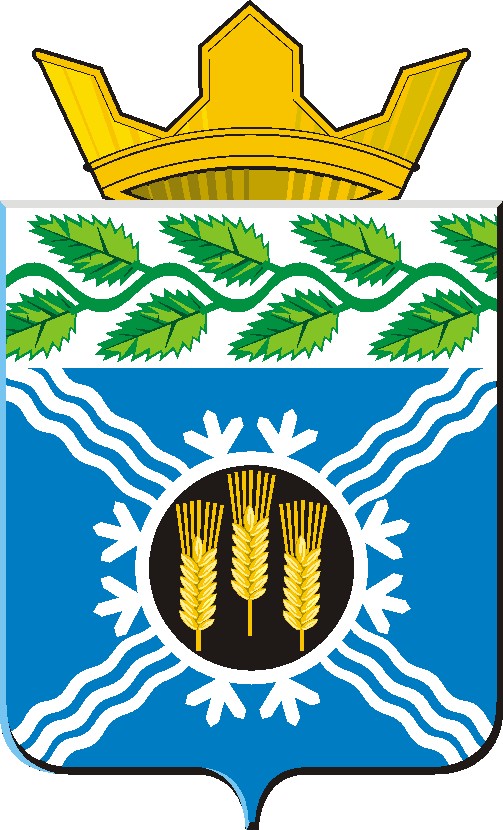 АДМИНИСТРАЦИЯКРАПИВИНСКОГО МУНИЦИПАЛЬНОГО РАЙОНАПОСТАНОВЛЕНИЕот 23.05.2014г  № 641пгт. Крапивинский      Об утверждении плана мероприятий («дорожной карты») «Изменения в отрасли социальной сферы Крапивинского муниципального района, направленные на повышение эффективности сферы культуры»Во исполнение Указа Президента Российской Федерации от 07.05.2012 г. №597 «О мероприятиях по реализации государственной социальной политики», в соответствии с распоряжением Коллегии Администрации Кемеровской области от 25.02.2013 г. №178-р «Об утверждении плана мероприятий («дорожной карты») «Изменения в отрасли социальной сферы Кемеровской области направленные на повышение эффективности сферы культуры» (в редакции от 30 апреля 2014 года №316-р «О внесении изменений в распоряжение Коллегии Администрации Кемеровской области от 25.02.2013 г. №178-р «Об утверждении плана мероприятий («дорожной карты») «Изменения в отрасли социальной сферы Кемеровской области направленные на повышение эффективности сферы культуры») и целях повышения эффективности сферы культуры в Крапивинском муниципальном районе:1. Утвердить прилагаемый план мероприятий («дорожную карту») «Изменения в отрасли социальной сферы Крапивинского муниципального района, направленные на повышение эффективности сферы культуры».2. Разместить настоящее постановление на официальном сайте администрации Крапивинского района в информационно – коммуникационной сети «Интернет».3. Контроль за исполнением постановления возложить на заместителя главы Крапивинского муниципального района Т.Х. Биккулова.                        ГлаваКрапивинского муниципального района			                Д.П. ИльинУтвержденпостановлением администрацииКрапивинского муниципального районаот 23.05.2014 г. №641ПЛАН мероприятий («дорожная карта») «Изменения в отраслях социальной сферы, направленные на повышение эффективности сферы культуры в Крапивинском муниципальном районе»I. Цели разработки «дорожной карты»Целями плана мероприятий («дорожной карты») «Изменения в отраслях социальной сферы, направленные на повышение эффективности сферы культуры в Крапивинском муниципальном районе» (далее – «дорожная карта») являются:повышение качества жизни населения Крапивинского района, создание условий для их творческой самореализации;создание благоприятных условий для устойчивого развития сферы культуры области;обеспечение достойной оплаты труда работников учреждений культуры как результат повышения качества и количества, оказываемых ими государственных услуг;развитие и сохранение кадрового потенциала учреждений культуры;повышение престижности и привлекательности профессий в сфере культуры;сохранение исторического и культурного наследия Крапивинского района, обеспечение доступа граждан к культурным ценностям и участию в культурной жизни;воспитание (формирование) подрастающего поколения в духе культурных традиций Российской Федерации, Кемеровской области и Крапивинского района, создание условий для развития творческих способностей и социализации современной молодежи.II. Проведение структурных реформ в сфере культурыВ рамках структурных реформ предусматриваются:повышение качества и расширение спектра государственных услуг в сфере культуры;обеспечение сохранности и возможности использования действующих объектов исторического и культурного наследия, музейных и библиотечных фондов;обеспечение сохранности и осуществление популяризации многонационального культурного наследия народов России;обеспечение равного доступа населения к услугам учреждений культуры, информации и культурным ценностям, включая российское и мировое культурное наследие, современной национальной и мировой культуре, глобальным информационным ресурсам;создание условий для повышения качества и конкурентоспособности услуг, предоставляемых учреждениями культуры Крапивинского района;сохранение и развитие традиционной народной культуры, народных художественных промыслов;осуществление компьютеризации и информатизации учреждений культуры;осуществление модернизации и развитие инфраструктуры учреждений в сфере культуры;выдвижение достижений и культурного наследия Крапивинского района на областной и российский культурный уровень;обеспечение совершенствования организационных, экономических и правовых механизмов развития сферы культуры.III. Целевые показатели (индикаторы) развития сферы культуры и меры, обеспечивающие их достижение С ростом эффективности и качества оказываемых услуг будут достигнуты следующие целевые показатели (индикаторы):1) увеличение количества библиографических записей в сводном электронном каталоге библиотек муниципальных государственных и муниципальных библиотек Кемеровской области, в том числе включенных в электронный каталог библиотек России (по сравнению с предыдущим годом): (коэффициент динамики)2) увеличение доли представленных (во всех формах) зрителю музейных предметов в общем количестве музейных предметов основного фонда:(процентов)3) увеличение посещаемости музея:(посещений на 1 жителя в год)4) увеличение численности участников культурно-досуговых мероприятий (по сравнению с предыдущим годом):(процентов)5) повышение уровня удовлетворенности граждан Крапивинского района качеством предоставления государственных и муниципальных услуг в сфере культуры:(процентов)6)увеличение доли муниципальных библиотек, подключенных к информационно-коммуникационной сети «Интернет», в общем количестве библиотек Крапивинского района:(процентов)7) увеличение доли музеев, имеющих сайт в сети «Интернет», в общем количестве муниципальных музеев Крапивинского района:(единиц)8) увеличение объема передвижного фонда музея Крапивинского района для экспонирования произведений искусств в музеях и галереях малых и средних городах Кемеровской области:(единиц)9)увеличение количества выставочных проектов, осуществляемых в Крапивинском районе в партнерстве с музеями Кемеровской области и федеральными музеями:(процентов по отношению к 2012 году)10)увеличение доли детей, привлекаемых к участию в творческих мероприятиях, в общем числе детей:(человек)11) увеличение количества предоставляемых учреждениями культуры дополнительных услуг (по сравнению с предыдущим годом):(процентов)2. Мерами, обеспечивающими достижение целевых показателей (индикаторов) развития сферы культуры, являются:1) создание механизма стимулирования работников учреждений культуры, оказывающих услуги (выполняющих работы) различной сложности, включающего установление более высокого уровня заработной платы, обеспечение выполнения требований к качеству оказания услуг, прозрачное формирование оплаты труда, внедрение современных норм труда, направленных на повышение качества оказания государственных (муниципальных) услуг.2) поэтапный рост оплаты труда работников учреждений культуры, достижение целевых показателей по доведению уровня оплаты труда (средней заработной платы) работников учреждений культуры до средней заработной платы в регионе в соответствии с Указом Президента Российской Федерации от 07.05.2012 г. №597 «О мероприятиях по реализации государственной социальной политики».3) Обновление квалификационных требований к работникам, переобучение, повышение квалификации, приток квалифицированных кадров, создание предпосылок для появления в бюджетном секторе конкурентоспособных специалистов и менеджеров, сохранение и развитие кадрового потенциала работников сферы культуры.4) реорганизация неэффективных учреждений культуры.IV. Мероприятия по совершенствованию оплаты труда работников учреждений культуры1. Разработка и проведение мероприятий по совершенствованию оплаты труда работников учреждений культуры должны осуществляться с учетом Программы поэтапного совершенствования системы оплаты труда в государственных (муниципальных) учреждениях на 2012-2018 годы, утвержденной распоряжением Правительства Российской Федерации от 26 ноября 2012 г. №2190-р, Единых рекомендаций по установлению на федеральном, региональном и местном уровнях систем оплаты труда работников государственных и муниципальных учреждений, утверждаемых на соответствующий год Генеральным соглашением между общероссийскими объединениями работодателей и Правительством Российской Федерации на 2011-2013 годы и Кузбасским соглашением между Федерацией профсоюзных организаций Кузбасса, Коллегией Администрации Кемеровской области и работодателями Кемеровской области на 2013-2015 годы по регулированию социально-трудовых отношений. Учитывая специфику деятельности учреждений культуры, при планировании размеров средств, направляемых на повышение заработной платы работников, в качестве приоритетных должны рассматриваться библиотеки, культурно-досуговые учреждения и музеи. При этом объемы финансирования должны соотноситься с выполнением этими учреждениями показателей эффективности и достижением целевых показателей (индикаторов).2. Показателями (индикаторами), характеризующими эффективность мероприятий по совершенствованию оплаты труда работников учреждений культуры, являются:1) динамика примерных (индикативных) значений соотношения средней заработной платы работников учреждений культуры, повышение оплаты труда которых предусмотрено Указом Президента Российской Федерации от 07.05.2012 г.№597 «О мероприятиях по реализации государственной социальной политики», и средней заработной платы в Крапивинском районе:(процентов)2) численность работников учреждений культуры Крапивинского района:(процентов)V. Основные мероприятия, направленные на повышение эффективности и качества предоставляемых государственных услуг в сфере культуры, связанные с переходом на эффективный контрактПриложениек плану мероприятий ("дорожной карте") " Изменения в отраслях социальной сферы Крапивинского муниципального района, направленные на повышение эффективности сферы культурыПоказатели сферы культуры (работники учреждений культуры) Управление культуры администрации Крапивинского муниципального района2012 год2013 год2014 год2015 год2016 год2017 год2018 год1,71,81,92,02,12,22,32012 год2013 год2014 год2015 год2016 год2017 год2018 год20,721,722,723,724,725262012 год2013 год2014 год2015 год2016 год2017 год2018 год0,530,550,580,630,650,670,92012 год2013 год2014 год2015 год2016 год2017 год2018 год6,76,86,977,17,27,32012 год2013 год2014 год2015 год2016 год2017 год2018 год808384858788902012 год2013 год2014 год2015 год2016 год2017 год2018 год53,958,663,36872,777,482,22012 год2013 год2014 год2015 год2016 год2017 год2018 год0001001001001002012 год2013 год2014 год2015 год2016 год2017 год2018 год151214151617182012 год2013 год2014 год2015 год2016 год2017 год2018 год22334452012 год2013 год2014 год2015 год2016 год2017 год2018 год5,66,46,87,27,57,88,02014 год2015 год2016 год2017 год2018 год5,65,86662013 год2014 год2015 год2016 год2017 год2018 год7090,495,098,0100,0100,02014 год2015 год2016 год2017 год2018 год209209209209209№п/пПеречень мероприятийРезультат Результат Ответственный исполнительСроки исполнения123345Совершенствование системы оплаты трудаСовершенствование системы оплаты трудаСовершенствование системы оплаты трудаСовершенствование системы оплаты трудаСовершенствование системы оплаты трудаСовершенствование системы оплаты труда1.Разработка (изменение) показателей эффективности деятельности муниципальных учреждений культуры администрации Крапивинского муниципального района и их руководителейНормативный правовой акт управления культуры администрации Крапивинского муниципального районаНормативный правовой акт управления культуры администрации Крапивинского муниципального районаГизатулина Ю.И.Никитина Н.Н.Толстогузова Л.Н.Головина И.А.Шестаков В.А.Иванова Е.Н.Ежегодно2.Внедрение систем нормирования труда в муниципальных учреждениях культуры администрации Крапивинского муниципального района с учетом типовых (межотраслевых) норм труда, методических рекомендаций по разработке систем нормирования труда в государственных (муниципальных) учреждениях, утвержденных приказом Министерства труда России Федерации от 30.09.2013 № 504 Нормативный правовой акт управления культуры администрации Крапивинского муниципального районаНормативный правовой акт управления культуры администрации Крапивинского муниципального районаНикитина Н.Н.Баштанова А.Н.2015-2018 годы3.Внесение изменений в положения об оплате труда и коллективные договоры муниципальных учреждений культуры администрации Крапивинского муниципального района в части совершенствования системы оплаты трудаЛокальные нормативные акты муниципальных учреждений культуры администрации Крапивинского районаЛокальные нормативные акты муниципальных учреждений культуры администрации Крапивинского районаНикитина Н.Н.Плетнева О.П.Шестаков В.А.Толстогузова Л.Н.Иванова Е.Н.Ежегодно по мере необходимости4.Проведение анализа и мониторинга расходов на содержание и функционирование муниципальных учреждений культуры администрации Крапивинского муниципального района в целях возможного привлечения средств на повышение заработной платы за счет сокращения неэффективных расходовДоклад управления культуры администрации Крапивинского муниципального районаДоклад управления культуры администрации Крапивинского муниципального районаНикитина Н.Н.Баштанова А.Н.Ежегодно5.Привлечение средств от предпринимательской и иной приносящей доход деятельности на повышение заработной платы работников муниципальных учреждений культуры администрации Крапивинского муниципального района, включая мероприятия по максимальному использованию закрепленных площадей и имущества, расширению перечня платных услуг, повышению доступности информации о предоставляемых учреждениями услугах Доклад управления культуры администрации Крапивинского муниципального района Доклад управления культуры администрации Крапивинского муниципального района Никитина Н.Н.Толстогузова Л.НГоловина И.А.Шестаков В.А.Иванова Е.Н.ЕжегодноКонтроль за выполнением в полном объеме мер по созданию прозрачного механизма оплаты труда руководителей муниципальных учреждений культуры администрации Крапивинского муниципального районаКонтроль за выполнением в полном объеме мер по созданию прозрачного механизма оплаты труда руководителей муниципальных учреждений культуры администрации Крапивинского муниципального районаКонтроль за выполнением в полном объеме мер по созданию прозрачного механизма оплаты труда руководителей муниципальных учреждений культуры администрации Крапивинского муниципального районаКонтроль за выполнением в полном объеме мер по созданию прозрачного механизма оплаты труда руководителей муниципальных учреждений культуры администрации Крапивинского муниципального районаКонтроль за выполнением в полном объеме мер по созданию прозрачного механизма оплаты труда руководителей муниципальных учреждений культуры администрации Крапивинского муниципального районаКонтроль за выполнением в полном объеме мер по созданию прозрачного механизма оплаты труда руководителей муниципальных учреждений культуры администрации Крапивинского муниципального района6.Заключение дополнительных соглашений к трудовым договорам с руководителями муниципальных учреждений культуры администрации Крапивинского муниципального района (трудовых договоров с вновь назначаемыми руководителями) по типовой форме, утвержденной постановлением Правительства Российской Федерации от 12.04.2013 №329 «О типовой форме трудового договора с руководителями государственных (муниципальных) учреждений культуры»Заключение дополнительных соглашений к трудовым договорам с руководителями муниципальных учреждений культуры администрации Крапивинского муниципального района (трудовых договоров с вновь назначаемыми руководителями) по типовой форме, утвержденной постановлением Правительства Российской Федерации от 12.04.2013 №329 «О типовой форме трудового договора с руководителями государственных (муниципальных) учреждений культуры»100% заключенных дополнительных соглашений (трудовых договоров) с руководителями муниципальных учреждений культуры администрации Крапивинского муниципального районаПлетнева О.П.Шестаков В.А.Толстогузова Л.Н.Иванова Е.Н.Головина И.А.По мере необходимости7.Предоставление руководителями муниципальных учреждений культуры администрации Крапивинского муниципального района сведений о доходах, об имуществе и обязательствах имущественного характера, его супруги (супруга) и несовершеннолетних детей, а также гражданами, претендующими на занятие соответствующих должностей, размещение указанных сведений в информационно-коммуникационной сети «Интернет»Предоставление руководителями муниципальных учреждений культуры администрации Крапивинского муниципального района сведений о доходах, об имуществе и обязательствах имущественного характера, его супруги (супруга) и несовершеннолетних детей, а также гражданами, претендующими на занятие соответствующих должностей, размещение указанных сведений в информационно-коммуникационной сети «Интернет»100% предоставления и размещения в информационно-коммуникационной сети «Интернет» сведений о доходах об имуществе и обязательствах имущественного характераПлетнева О.П.Мордова Д.А.Ежегодно 8.Проведение проверок достоверности и полноты сведений о доходах, об имуществе и обязательствах имущественного характера руководителя муниципального учреждения культуры администрации Крапивинского муниципального района, его супруги (супруга) и несовершеннолетних детей, а также граждан, претендующих на занятие соответствующей должностиПроведение проверок достоверности и полноты сведений о доходах, об имуществе и обязательствах имущественного характера руководителя муниципального учреждения культуры администрации Крапивинского муниципального района, его супруги (супруга) и несовершеннолетних детей, а также граждан, претендующих на занятие соответствующей должностиАкты проведенных проверокПлетнева О.П.Ежегодно9.Соблюдение установленных соотношений средней заработной платы руководителей муниципальных учреждений культуры администрации Крапивинского муниципального района и средней заработной платы основных категорий работников муниципальных учреждений культуры администрации Крапивинского муниципального района в кратности от 1 до 3 Соблюдение установленных соотношений средней заработной платы руководителей муниципальных учреждений культуры администрации Крапивинского муниципального района и средней заработной платы основных категорий работников муниципальных учреждений культуры администрации Крапивинского муниципального района в кратности от 1 до 3 Муниципальные правовые акты. Поддержание установленного соотношенияНикитина Н.Н.Толстогузова Л.НГоловина И.А.Шестаков В.А.Иванова Е.Н.ЕжегодноРазвитие кадрового потенциала работников муниципальных учреждений культуры администрации Крапивинского муниципального районаРазвитие кадрового потенциала работников муниципальных учреждений культуры администрации Крапивинского муниципального районаРазвитие кадрового потенциала работников муниципальных учреждений культуры администрации Крапивинского муниципального районаРазвитие кадрового потенциала работников муниципальных учреждений культуры администрации Крапивинского муниципального районаРазвитие кадрового потенциала работников муниципальных учреждений культуры администрации Крапивинского муниципального районаРазвитие кадрового потенциала работников муниципальных учреждений культуры администрации Крапивинского муниципального района10.Внедрение показателей эффективности деятельности руководителей и работников муниципальных учреждений культуры администрации Крапивинского муниципального района, заключение новых трудовых договоров и дополнительных соглашений к действующим трудовым договорам с руководителями и работниками муниципальных учреждений культуры администрации Крапивинского муниципального района в соответствии с типовой формой трудового договора с руководителями государственных (муниципальных) учреждений, утвержденной постановлением Правительства Российской Федерации от 12.04.2013 № 329, и примерной формой трудового договора с работником государственного (муниципального) учреждения, утвержденной распоряжением Правительства Российской Федерации от 26.11.2012 № 2190-р  («эффективный контракт»)Внедрение показателей эффективности деятельности руководителей и работников муниципальных учреждений культуры администрации Крапивинского муниципального района, заключение новых трудовых договоров и дополнительных соглашений к действующим трудовым договорам с руководителями и работниками муниципальных учреждений культуры администрации Крапивинского муниципального района в соответствии с типовой формой трудового договора с руководителями государственных (муниципальных) учреждений, утвержденной постановлением Правительства Российской Федерации от 12.04.2013 № 329, и примерной формой трудового договора с работником государственного (муниципального) учреждения, утвержденной распоряжением Правительства Российской Федерации от 26.11.2012 № 2190-р  («эффективный контракт»)Трудовые договоры с руководителями и работниками муниципальных учреждений культуры Крапивинского муниципального района Дополнительные соглашения к трудовым договорам с руководителями и работниками муниципальныхучреждений культуры администрации Крапивинского муниципального района.Локальные нормативные акты Плетнева О.П.Шестаков В.А.Толстогузова Л.Н.Иванова Е.Н.Головина И.А.Ежегодно11.Проведение мероприятий по повышению квалификации и переподготовки работников муниципальных учреждений культуры администрации Крапивинского муниципального района с целью обеспечения соответствия работников современным квалификационным требованиям Проведение мероприятий по повышению квалификации и переподготовки работников муниципальных учреждений культуры администрации Крапивинского муниципального района с целью обеспечения соответствия работников современным квалификационным требованиям Доклад управления культуры администрации Крапивинского муниципального районаШестаков В.А.Толстогузова Л.Н.Иванова Е.Н.Головина И.А.Ежегодно 13.Разработка основных положений о порядке проведения аттестации работников муниципальных учреждений культуры администрации Крапивинского муниципального районаРазработка основных положений о порядке проведения аттестации работников муниципальных учреждений культуры администрации Крапивинского муниципального районаНормативный правовой акт управления культуры администрации Крапивинского муниципального районаПлетнева О.П.Шестаков В.А.Толстогузова Л.Н.Иванова Е.Н.Головина И.А.Четвертый квартал 2014 года14.Проведение аттестации работников муниципальных учреждений культуры администрации Крапивинского муниципального района с последующим их переводом на эффективный контракт в соответствии с рекомендациями, утвержденными приказом Министерства труда Российской Федерации от 26.04.2013 № 167н «Об утверждении рекомендаций по оформлению трудовых отношений с работниками государственного (муниципального) учреждения», при введении в 2014 – 2015 годах эффективного контрактаПроведение аттестации работников муниципальных учреждений культуры администрации Крапивинского муниципального района с последующим их переводом на эффективный контракт в соответствии с рекомендациями, утвержденными приказом Министерства труда Российской Федерации от 26.04.2013 № 167н «Об утверждении рекомендаций по оформлению трудовых отношений с работниками государственного (муниципального) учреждения», при введении в 2014 – 2015 годах эффективного контрактаАкты заседаний аттестационных комиссийПлетнева О.П.Шестаков В.А.Толстогузова Л.Н.Иванова Е.Н.Головина И.АЕжегодно 15.Обеспечение дифференциации оплаты труда основного и прочего персонала, оптимизация расходов на административно-управленческий и вспомогательный персонал муниципальных учреждений культуры администрации Крапивинского муниципального района с учетом предельной доли расходов на оплату их труда в фонде оплаты труда учреждения не более 40%.Обеспечение соотношений средней заработной платы основного и вспомогательного персонала муниципальных учреждений культуры администрации Крапивинского муниципального района до 1 : 0,7 – 0,5 с учетом типа учрежденияОбеспечение дифференциации оплаты труда основного и прочего персонала, оптимизация расходов на административно-управленческий и вспомогательный персонал муниципальных учреждений культуры администрации Крапивинского муниципального района с учетом предельной доли расходов на оплату их труда в фонде оплаты труда учреждения не более 40%.Обеспечение соотношений средней заработной платы основного и вспомогательного персонала муниципальных учреждений культуры администрации Крапивинского муниципального района до 1 : 0,7 – 0,5 с учетом типа учрежденияПоддержание установленного уровня Доклад управления культуры администрации Крапивинского муниципального района Никитина Н.Н.Баштанова А.Н.ЕжегодноМониторинг достижения целевых показателей средней заработной платы работников сферы культуры администрации Крапивинского муниципального района, определенных Указом Президента Российской Федерации от 07.05.2012 № 597 «О мероприятиях по реализации государственной социальной политики»Мониторинг достижения целевых показателей средней заработной платы работников сферы культуры администрации Крапивинского муниципального района, определенных Указом Президента Российской Федерации от 07.05.2012 № 597 «О мероприятиях по реализации государственной социальной политики»Мониторинг достижения целевых показателей средней заработной платы работников сферы культуры администрации Крапивинского муниципального района, определенных Указом Президента Российской Федерации от 07.05.2012 № 597 «О мероприятиях по реализации государственной социальной политики»Мониторинг достижения целевых показателей средней заработной платы работников сферы культуры администрации Крапивинского муниципального района, определенных Указом Президента Российской Федерации от 07.05.2012 № 597 «О мероприятиях по реализации государственной социальной политики»Мониторинг достижения целевых показателей средней заработной платы работников сферы культуры администрации Крапивинского муниципального района, определенных Указом Президента Российской Федерации от 07.05.2012 № 597 «О мероприятиях по реализации государственной социальной политики»Мониторинг достижения целевых показателей средней заработной платы работников сферы культуры администрации Крапивинского муниципального района, определенных Указом Президента Российской Федерации от 07.05.2012 № 597 «О мероприятиях по реализации государственной социальной политики»16.Планирование дополнительных расходов бюджетов всех уровней на повышение оплаты труда работников муниципальных учреждений культуры администрации Крапивинского муниципального района в соответствии с Указом Президента Российской Федерации от 07.05.2012 № 597 «О мероприятиях по реализации государственной социальной политики» Нормативные правовые акты Нормативные правовые акты Никитина Н.Н.2014-2018 годы17.Обеспечение представления в Федеральную службу государственной статистики форм федерального статистического наблюдения за показателями заработной платы категорий работников, повышение оплаты труда которых предусмотрено Указом Президента Российской Федерации от 07.05.2012 № 597 «О мероприятиях по реализации государственной социальной политики» Представление в Федеральную службу государственной статистики форм федерального статистического наблюденияПредставление в Федеральную службу государственной статистики форм федерального статистического наблюденияНикитина Н.Н.Баштанова А.Н.Ежеквар-тально 18.Разъяснительная работа с участием профсоюзных организаций о мероприятиях, реализуемых в рамках региональных «дорожных карт», в том числе по повышению оплаты трудаПроведение семинаров, совещаний, публикации в средствах массовой информации и информационно-коммуникационной сети «Интернет»Проведение семинаров, совещаний, публикации в средствах массовой информации и информационно-коммуникационной сети «Интернет»Толстогузова Л.Н.Никитина Н.Н.ЕжегодноНезависимая система оценки качества работы муниципальных учреждений культуры администрации Крапивинского муниципального районаНезависимая система оценки качества работы муниципальных учреждений культуры администрации Крапивинского муниципального районаНезависимая система оценки качества работы муниципальных учреждений культуры администрации Крапивинского муниципального районаНезависимая система оценки качества работы муниципальных учреждений культуры администрации Крапивинского муниципального районаНезависимая система оценки качества работы муниципальных учреждений культуры администрации Крапивинского муниципального районаНезависимая система оценки качества работы муниципальных учреждений культуры администрации Крапивинского муниципального района19.Создание и обеспечение деятельности независимой системы оценки качества работы муниципальных учреждений культуры администрации Крапивинского муниципального района в соответствии с правилами формирования независимой системы оценки качества работы организаций, оказывающих социальные услуги, утвержденными постановлением Правительства Российской Федерации от 30.03.2013 № 286, и Методическими рекомендациями по формированию независимой системы оценки качества работы государственных (муниципальных) учреждений, оказывающих социальные услуги в сфере культуры, утвержденными приказом Министерства культуры Российской Федерации от 30.09.2013 № 1505Нормативный правовой акт управления культуры администрации Крапивинского муниципального районаНормативный правовой акт управления культуры администрации Крапивинского муниципального районаГоловина И.А.Ежегодно 20.Обеспечение координации работы по реализации в Крапивинском районе независимой системы оценки качества работы муниципальных учреждений культуры администрации Крапивинского муниципального районаНормативный правовой акт управления культуры администрации Крапивинского муниципального районаНормативный правовой акт управления культуры администрации Крапивинского муниципального районаГоловина И.А.Ежегодно 21.Привлечение социально-ориентированных некоммерческих организаций к проведению независимой оценки качества работы муниципальных учреждений культуры администрации Крапивинского муниципального района и деятельности общественных советовЭкспертные заключения некоммерческих организаций по оценке качества работы муниципальныхучреждений культуры администрации Крапивинского района Экспертные заключения некоммерческих организаций по оценке качества работы муниципальныхучреждений культуры администрации Крапивинского района Головина И.А.Ежегодно22.Обеспечение открытости и доступности информации о деятельности муниципальных учреждений культуры администрации Крапивинского муниципального районаРазмещение на официальном сайте www\bus.gov.ru и официальных сайтах муниципальных учреждений культуры администрации Крапивинского муниципального района сведений, установленных Приказом Минфина России от 21.07.2011 №86н, а также дополнительной достоверной информации о деятельности муниципальных учреждений культуры администрации Крапивинского муниципального района в соответствии с перечнем, установленным органами местного самоуправления муниципальных учреждений культурыРазмещение на официальном сайте www\bus.gov.ru и официальных сайтах муниципальных учреждений культуры администрации Крапивинского муниципального района сведений, установленных Приказом Минфина России от 21.07.2011 №86н, а также дополнительной достоверной информации о деятельности муниципальных учреждений культуры администрации Крапивинского муниципального района в соответствии с перечнем, установленным органами местного самоуправления муниципальных учреждений культурыМаксимова Л.В.Мордова Д.А.Шестаков В.А.Толстогузова Л.Н.Иванова Е.Н.Головина И.АЕжегодно23.Проведение мониторинга работы муниципальных учреждений культуры администрации Крапивинского муниципального района проведение независимой оценки качества их работы, составление рейтингов их деятельности в соответствии с принятыми нормативными и методическими документамиРазмещение на официальном сайте в информационно-коммуникационной сети «Интернет» результатов независимой оценки качества работы муниципальных учреждений культуры администрации Крапивинского муниципального района, мониторингов и рейтингов их деятельности, рекомендаций по улучшению качества работыРазмещение на официальном сайте в информационно-коммуникационной сети «Интернет» результатов независимой оценки качества работы муниципальных учреждений культуры администрации Крапивинского муниципального района, мониторингов и рейтингов их деятельности, рекомендаций по улучшению качества работыГоловина И.А.Мордова Д.А.Ежегодно24.Проведение информационной кампании в средствах массовой информации, в том числе с использованием информационно-телекоммуникационной сети «Интернет», о функционировании независимой оценки качества муниципальных учреждений культуры администрации Крапивинского муниципального районаИнформирование общественности и потребителей услуг муниципальных учреждений культуры администрации Крапивинского муниципального района о функционировании независимой системы оценки качества работы муниципальных учреждений культуры администрации Крапивинского муниципального районаИнформирование общественности и потребителей услуг муниципальных учреждений культуры администрации Крапивинского муниципального района о функционировании независимой системы оценки качества работы муниципальных учреждений культуры администрации Крапивинского муниципального районаМордова Д.А.Шестаков В.А.Толстогузова Л.Н.Иванова Е.Н.Головина И.АЕжегодно Сопровождение «дорожной карты»Сопровождение «дорожной карты»Сопровождение «дорожной карты»Сопровождение «дорожной карты»Сопровождение «дорожной карты»25.Организация управлением культуры администрации Крапивинского муниципального района разработки (корректировки) планов мероприятий («дорожной карты») по повышению эффективности и качества услуг в сфере культуры Муниципальные правовые актыМуниципальные правовые актыНикитина Н.Н.Ежегодно по мере необходимости26.Разработка и утверждение муниципальными учреждениями культуры администрации Крапивинского муниципального района планов мероприятий по повышению эффективности деятельности учреждений в части муниципальных услуг на основе целевых показателей деятельности учреждений, совершенствование системы оплаты труда, включая мероприятия по повышению оплаты труда соответствующих категорий работников (по согласованию с департаментом культуры и национальной политики Кемеровской области и органами местного самоуправления Крапивинского муниципального района) Локальные нормативные акты муниципальных учреждений культуры Крапивинского районаЛокальные нормативные акты муниципальных учреждений культуры Крапивинского районаНикитина Н.Н.Шестаков В.А.Толстогузова Л.Н.Иванова Е.Н.Головина И.А2014 годНаименование показателей2013 г. факт2014 г.2015 г.2016 г.2017 г.2018 г.2014 г.- 2016 г.2014г.- 2018 г.1Норматив числа получателей услуг на 1 работника отдельной категории (по среднесписочной численности работников) Кемеровской области с учетом муниципальной специфики96114113112111111хх2Число получателей услуг муниципальной территории, чел.24 04523 80023 60023 40023 20023 200хх3Среднесписочная численность работников учреждений культуры (без совместителей): человек250209209209209209хх4Численность населения муниципальной территории, чел.24 04523 80023 60023 40023 20023 200хх5Соотношение средней заработной платы работников учреждений культуры и средней заработной платы в муниципальной территории: Соотношение средней заработной платы работников учреждений культуры и средней заработной платы в муниципальной территории: Соотношение средней заработной платы работников учреждений культуры и средней заработной платы в муниципальной территории: Соотношение средней заработной платы работников учреждений культуры и средней заработной платы в муниципальной территории: Соотношение средней заработной платы работников учреждений культуры и средней заработной платы в муниципальной территории: Соотношение средней заработной платы работников учреждений культуры и средней заработной платы в муниципальной территории: Соотношение средней заработной платы работников учреждений культуры и средней заработной платы в муниципальной территории: Соотношение средней заработной платы работников учреждений культуры и средней заработной платы в муниципальной территории: Соотношение средней заработной платы работников учреждений культуры и средней заработной платы в муниципальной территории: 6по Плану мероприятий ("дорожной карте") "Изменения в отраслях социальной сферы, направленные на повышение эффективности сферы культуры" муниципальной территории, %7090,495,098,0100100хх7По работникам учреждений культуры Кемеровской области56,664,973,782,4100,0100,0хх8Средняя заработная плата работников по муниципальной территории, руб.159001723018 800,020 650,022 510,024 700,0хх9Темп роста к предыдущему году, %108,4109,1109,8109,0109,7хх10Среднемесячная заработная плата работников учреждений культуры, рублей111441557617860202372251024700хх11Темп роста к предыдущему году, %139,8114,7113,3111,2109,7хх12Доля от средств от приносящей доход деятельности в фонде заработной платы по работникам учреждений культуры, %1,01,01,01,01,01,0хх13Размер начислений на фонд оплаты труда, %1,3021,3021,3021,3021,3021,3021,3021,30214Фонд оплаты труда с начислениями муниципальной территории, млн. рублей43,550,958,366,173,580,7175,3329,515Прирост фонда оплаты труда с начислениями к 2013 г., млн. руб. х7,414,822,630,037,244,8112,016в том числе:хххххххх17за счет средств консолидированного бюджета муниципальной территории, включая дотацию из областного бюджета, млн. руб.х7,314,722,429,736,844,4110,8818включая средства, полученные за счет проведения мероприятий по оптимизации, из них:х4,64,64,64,64,613,823,019от реструктуризации сети, млн. рублейх000000,0020от оптимизации численности персонала, в том числе административно-управленческого персонала, млн. рублейх4,604,604,604,604,6013,823,0021от сокращения и оптимизации расходов на содержание учреждений, млн. рублейх0,0022за счет средств от приносящей доход деятельности, млн. руб.х0,10,10,20,30,40,41,1223Итого, объем средств, предусмотренный на повышение оплаты труда, млн. руб. (стр. 17 + стр. 22)х7,414,822,630,037,244,8112,024Соотношение объема средств от оптимизации к сумме объема средств, предусмотренного на повышение оплаты труда, % (стр. 18/стр. 23*100%)х62,1631,0820,3515,3312,3730,8020,54Дополнительная информацияДополнительная информацияДополнительная информацияДополнительная информацияДополнительная информацияДополнительная информацияДополнительная информацияДополнительная информацияДополнительная информацияДополнительная информацияЧисло реорганизованных и (или ликвидированных) учреждений культуры, (ед.)0,00